ПОЛОЖЕНИЕЧемпионат Тверской области по спортивному туризму на лыжных дистанциях.Первенство Тверской области по спортивному туризму на лыжных дистанциях.Областные соревнования по спортивному туризму на лыжных дистанциях.номер-код вида спорта: 084005411Я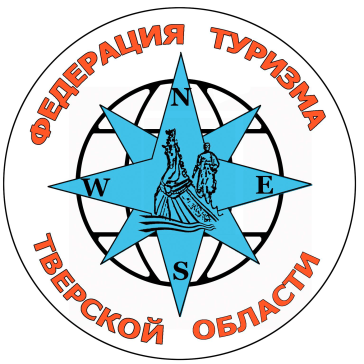 г. ТверьI. ОБЩИЕ ПОЛОЖЕНИЯЧемпионат, первенство и областные соревнования Тверской области по спортивному туризму на лыжных дистанциях (далее – Соревнования) проводятся на основании предложения Тверской Региональной Общественной Организации «Федерация Спортивного Туризма Тверской области» (далее – Федерация), аккредитованной в соответствии с приказом Комитета по физической культуре и спорту Тверской области (далее – Комитет) № 117-од от 07.04 2021 г. и в соответствии с решением Федерации.Соревнования проводятся в соответствии с правилами вида спорта "спортивный туризм", утвержденными приказом Министерства спорта Российской Федерации №255 от 22 апреля 2021 г.Соревнования проводятся с целью развития спортивного туризма в Тверской области.Задачами проведения спортивных соревнований являются:выявление сильнейших спортсменов для формирования списка кандидатов в спортивные сборные команды Тверской области;отбор спортсменов в спортивные сборные команды Тверской области для подготовки к межрегиональным и всероссийским спортивным соревнованиям и участия в них от имени Тверской области;повышение спортивного мастерства спортсменов Тверской области;подготовка спортивного резерва.Настоящее Положение является основанием для командирования спортсменов, спортивных судей и иных специалистов в области физической культуры и спорта на соревнования органами местного самоуправления муниципальных образований Тверской области в области физической культуры и спорта, а также физкультурно-спортивными организациями Тверской области.Настоящее положение размещается на сайте Федерации в сети «Интернет» по адресу: https://fst69.ru/II. ПРАВА И ОБЯЗАННОСТИ ОРГАНИЗАТОРОВФедерация определяет условия проведения спортивных соревнований, предусмотренных настоящим Положением.Непосредственное проведение соревнований осуществляется главной судейской коллегией, утвержденной Федерацией.Главный судья Чемпионата Тверской области – Хамайдула Анастасия Дмитриевна, спортивный судья первой категорииГлавный судья Первенства Тверской области – Журавлева Наталья Андреевна, спортивный судья первой категорииГлавный судья областных соревнований – Орлов Алексей Михайлович, спортивный судья первой категории.III. ПРОГРАММА СОРЕВНОВАНИЙIV. ТРЕБОВАНИЯ К УЧАСТНИКАМ И УСЛОВИЯ ИХ ДОПУСКАК участию в соревнованиях допускаются спортсмены команд спортивных клубов и спортивных школ.К соревнованиям допускаются спортсмены, имеющие спортивную квалификацию не ниже указанной в Программе соревнований.Соревнования проводятся в следующих возрастных группах в соответствии с утвержденными правилами вида спорта в соответствии с Программой соревнований.Настоящее Положение предусматривает возможность участия спортсменов возрастных групп «мальчики/девочки», «юноши/девушки», «юниоры/юниорки» в любой старшей возрастной группе.V. УСЛОВИЯ ПОДВЕДЕНИЯ ИТОГОВРаспределение мест среди участников соревнований осуществляется в соответствии с правилами вида спорта "спортивный туризм", утвержденными приказом Министерства спорта Российской Федерации №571 от 22 июля 2013 г.Соревнования проводятся по бесштрафовой системе оценки нарушений.ТРОО «Федерация Спортивного Туризма Тверской области» размещает на своем сайте http://fst69.ru/ протоколы соревнований, осуществляет по запросу выдачу копий протоколов соревнований и выписок из протоколов соревнований.VI. НАГРАЖДЕНИЕ ПОБЕДИТЕЛЕЙ И ПРИЗЕРОВ СОРЕВНОВАНИЙПобедители соревнований награждаются дипломами и памятными призамиVII. УСЛОВИЯ ФИНАНСИРОВАНИЯФинансовые расходы по организации и проведению соревнований осуществляются, ТРОО «Федерация Спортивного Туризма Тверской области», а также за счет бюджетов муниципальных образований Тверской области и внебюджетных средств других участвующих организаций.На соревнованиях устанавливается организационный стартовый взнос в размере 200 руб. с участника Оплата стартового взноса производится за наличный расчет на комиссии по допуску.Ответственность за получение и расходование стартовых взносов несет ТРОО «Федерация Спортивного Туризма Тверской области»Расходы на проезд, питание, размещение и страхование участников соревнований обеспечивают командирующие организации.Соревнования проводятся при поддержке фонда президентских грантов.VIII. ОБЕСПЕЧЕНИЕ БЕЗОПАСНОСТИ УЧАСТНИКОВ И ЗРИТЕЛЕЙ, МЕДИЦИНСКОЕ ОБЕСПЕЧЕНИЕ, АНТИДОПИНГОВОЕ ОБЕСПЕЧЕНИЕ СПОРТИВНЫХ СОРЕВНОВАНИЙСпортивные соревнования проводятся на объектах спорта, включенных во Всероссийский реестр объектов спорта в соответствии с Федеральным законом от 4 декабря 2007 года № 329-ФЗ "О физической культуре и спорте в Российской Федерации".Обеспечение безопасности участников и зрителей на спортивных соревнованиях осуществляется согласно требованиям Правил обеспечения безопасности при проведении официальных спортивных соревнований, утвержденных постановлением Правительства Российской Федерации от 18 апреля 2014 г. № 353.Оказание медицинской помощи осуществляется в соответствии с приказами Министерства здравоохранения Российской Федерации от 01.03.2016 № 134н "О Порядке организации оказания медицинской помощи лицам, занимающимся физической культурой и спортом (в том числе при подготовке и проведении физкультурных мероприятий и спортивных мероприятий), включая порядок медицинского осмотра лиц, желающих пройти спортивную подготовку, заниматься физической культурой и спортом в организациях и (или) выполнить нормативы испытаний (тестов) Всероссийского физкультурно-спортивного комплекса "Готов к труду и обороне".Оказание медицинской помощи во время проведения спортивных соревнований осуществляется медицинским работником соревнований.Обеспечение медицинского обслуживания при проведении соревнований возлагается на Федерацию спортивного туризма Тверской области.Контроль за обеспечением медицинского обслуживания возлагается на главного судью соревнований.Антидопинговое обеспечение спортивных мероприятий в Российской Федерации осуществляется в соответствии с Общероссийскими антидопинговыми правилами (далее - Правила), утвержденными приказом Минспорта России от 9 августа 2016 года № 947.В соответствии с пунктом 10.11.1. Правил, ни один спортсмен или иное лицо, в отношении которого была применена дисквалификация, не имеет права во время срока дисквалификации участвовать ни в каком качестве в спортивных соревнованиях.IX. ЗАЯВКИ НА УЧАСТИЕПредварительные заявки подаются до 10 марта  2023 года включительно. Для подачи предварительной заявки необходимо заполнить специальную форму-заявку на сайте orgeo.ru.Контактное лицо – Орлов Алексей Михайлович, +7 (920) 697-22-69.Заявки, подписанные руководителем командирующей организации и врачом с печатью медицинской организации, предоставляются в комиссию по допуску в день проведения соревнований. Основанием для допуска спортсмена к спортивным соревнованиям по медицинским показателям является заявочный лист или справка с подписью и личной печатью врача медицинской организации, проводившей медицинское обследование спортсменов, напротив фамилии каждого спортсмена. Медицинская организация должна иметь лицензию на осуществление медицинской деятельности. Также заявочный лист или справка должны быть заверены подписью главного врача и печатью данной медицинской организации.К заявке прилагаются:- полис обязательного медицинского страхования;- паспорт гражданина Российской Федерации, для лиц младше 14 лет свидетельство о рождении;Представители команд несут персональную ответственность за подлинность документов, представленных в комиссию по допуску.«СОГЛАСОВАНО»Председатель Комитета по физической культуре и спорту Тверской области__________________ А.С. Дёмин«___»________________ 2023 г.«УТВЕРЖДАЮ»Президент Тверской Региональной Общественной Организации «Федерация Спортивного Туризма Тверской области»__________________А.М. Орлов«___»________________ 2023 г.N п/пНаименование областного спортивного соревнованияНомер в ЕКПМесто проведения спортивных соревнований (населенный пункт, наименование объекта спорта)Квалификация спортсменов (спортивный разряд)Группы участников спортивных соревнований по полу и возрасту в соответствии с правилами вида спортаПрограмма спортивного соревнованияПрограмма спортивного соревнованияПрограмма спортивного соревнованияN п/пНаименование областного спортивного соревнованияНомер в ЕКПМесто проведения спортивных соревнований (населенный пункт, наименование объекта спорта)Квалификация спортсменов (спортивный разряд)Группы участников спортивных соревнований по полу и возрасту в соответствии с правилами вида спортаСроки проведения, в том числе дата приезда и дата отъезда. Время начала соревнованийНаименование спортивной дисциплины (в соответствиис ВРВС)Количество видов программы/медалей1Чемпионат Тверской области по спортивному туризму на лыжных дистанциях.Чуприяновка, Калининский район2 класс – б/р3 класс – 3 р4 класс – 2 рмужчины/женщины22 года и старше11 марта 2023День приезда10.00 начало соревнований12 марта 2023День отъездаДистанция -лыжная2 класс1 место 2 шт2 место 2 шт3 место 2 шт3 класс1 место 2 шт2 место 2 шт3 место 2 шт4 класс1 место 2 шт2 место 2 шт3 место 2 шт2Первенство Тверской области по спортивному туризму на лыжных дистанциях.Чуприяновка, Калининский район2 класс – б/р3 класс – 3 р4 класс – 2 рмальчики/девочки 8-13 лет
(допуск с 10 лет)юноши/девушки 14-15 летюниоры/юниорки 16-21 годюноши/девушки 14-15 летюниоры/юниорки 16-21 годюниоры/юниорки 16-21 год12 марта 2023День приезда10.00 начало соревнованийДистанция -лыжная2 класс1 место 6 шт2 место 6 шт3 место 6 шт3 класс1 место 4 шт2 место 4 шт3 место 4 шт4 класс1 место 2 шт2 место 2 шт3 место 2 шт3Областные соревнования по спортивному туризму на лыжных дистанциях.Чуприяновка, Калининский район2 класс – б/р3 класс – 3 р4 класс – 2 рмальчики/девочки 8-13 лет
(допуск с 10 лет)юноши/девушки 14-15 летюниоры/юниорки 16-21 годмужчины/женщины22 года и старшеюноши/девушки 14-15 летюниоры/юниорки 16-21 годмужчины/женщины22 года и старшеюниоры/юниорки 16-21 годмужчины/женщины22 года и старше11 марта 2023День приезда10.00 начало соревнований12 марта 2023День отъездаДистанция -лыжная2 класс1 место 8 шт2 место 8 шт3 место 8 шт3 класс1 место 6 шт2 место 6 шт3 место 6 шт4 класс1 место 4 шт2 место 4 шт3 место 4 шт